ANY ACADÈMIC: 2023-24Dades personalsLes dades recopilades mitjançant aquest full seran incorporades al fitxer d’alumnes, que té com a finalitat la gestió acadèmica i liquidació de taxes. El responsable d’aquest fitxer és la Gerència de la Universitat de les Illes Balears. Els/Les alumnes, en els casos previst als articles 15 i 16 de la llei orgánica15/1999, de 13 de desembre, de Protecció de dades de caràcter personal, tenen dret a accedir a les dades emmagatzemades dins aquest fitxer, així com a sol·licitar-ne la rectificació i/o cancel·lació a la Gerència de la Universitat de les Illes Balears. Altres possibles destinataris d’aquestes dades : el Ministeri d’Educació i Ciència i altres universitats Campanet ,           de                                  de 2024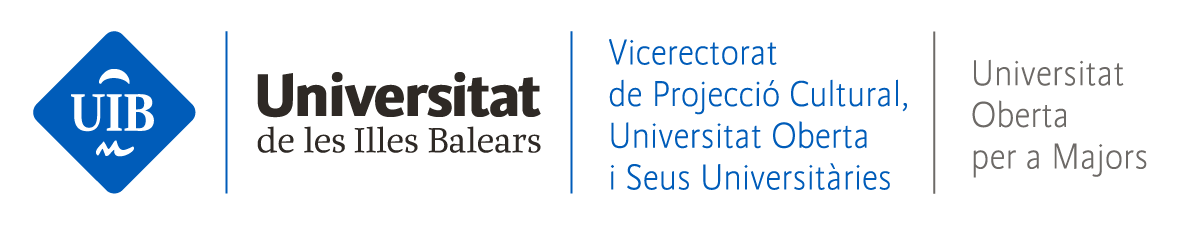 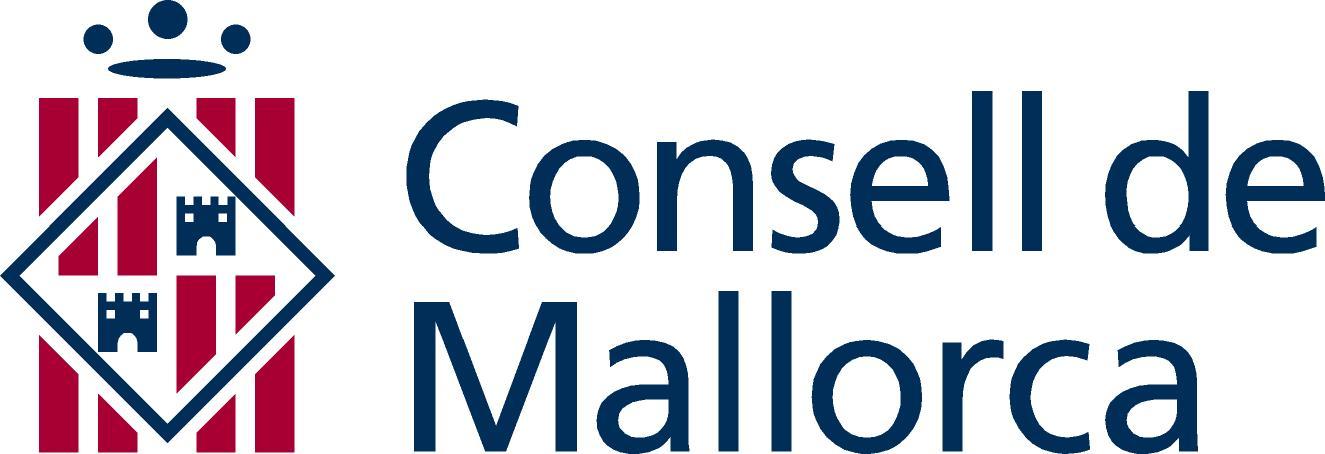 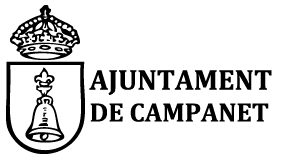 Certificat Sènior de la UOM als Pobles de MallorcaUniversitat Oberta per a Majors a CampanetCognoms:Nom:DNI:DNI:Adreça:CP:Telèfon particular:Telèfon particular:Telèfon particular:Telèfon mòbil:Telèfon mòbil:Telèfon mòbil:Adreça electrònica (E-mail)Adreça electrònica (E-mail)Adreça electrònica (E-mail)Adreça electrònica (E-mail)Adreça electrònica (E-mail)Estat civilEstat civilEstat civil□ fadrí/-ina               □ casat/-da               □ convivència en parella□ fadrí/-ina               □ casat/-da               □ convivència en parella□ fadrí/-ina               □ casat/-da               □ convivència en parella□ fadrí/-ina               □ casat/-da               □ convivència en parella□ fadrí/-ina               □ casat/-da               □ convivència en parella□ fadrí/-ina               □ casat/-da               □ convivència en parella□ fadrí/-ina               □ casat/-da               □ convivència en parella□ separat/-da            □ divorciat/-da         □ vidu / vídua□ separat/-da            □ divorciat/-da         □ vidu / vídua□ separat/-da            □ divorciat/-da         □ vidu / vídua□ separat/-da            □ divorciat/-da         □ vidu / vídua□ separat/-da            □ divorciat/-da         □ vidu / vídua□ separat/-da            □ divorciat/-da         □ vidu / vídua□ separat/-da            □ divorciat/-da         □ vidu / víduaSexeSexeSexe□ home                     □ dona□ home                     □ dona□ home                     □ dona□ home                     □ dona□ home                     □ dona□ home                     □ dona□ home                     □ donaData naixement: Data naixement: Data naixement: Data naixement: Edat:Edat:Estudis realitzats:Estudis realitzats:□ sense estudis             □ Estudis primaris          □ Estudis secundaris□ Batxiller elemental   □ Batxiller superior       □ Formació professional□ Estudis universitaris □ Altres:_________________________________□ sense estudis             □ Estudis primaris          □ Estudis secundaris□ Batxiller elemental   □ Batxiller superior       □ Formació professional□ Estudis universitaris □ Altres:_________________________________□ sense estudis             □ Estudis primaris          □ Estudis secundaris□ Batxiller elemental   □ Batxiller superior       □ Formació professional□ Estudis universitaris □ Altres:_________________________________□ sense estudis             □ Estudis primaris          □ Estudis secundaris□ Batxiller elemental   □ Batxiller superior       □ Formació professional□ Estudis universitaris □ Altres:_________________________________□ sense estudis             □ Estudis primaris          □ Estudis secundaris□ Batxiller elemental   □ Batxiller superior       □ Formació professional□ Estudis universitaris □ Altres:_________________________________□ sense estudis             □ Estudis primaris          □ Estudis secundaris□ Batxiller elemental   □ Batxiller superior       □ Formació professional□ Estudis universitaris □ Altres:_________________________________□ sense estudis             □ Estudis primaris          □ Estudis secundaris□ Batxiller elemental   □ Batxiller superior       □ Formació professional□ Estudis universitaris □ Altres:_________________________________□ sense estudis             □ Estudis primaris          □ Estudis secundaris□ Batxiller elemental   □ Batxiller superior       □ Formació professional□ Estudis universitaris □ Altres:_________________________________Situaciólaboral:Situaciólaboral:□ Actiu; professió:_________________________________________□ Prejubilat/-da           □ Jubilat/-da                    □ Incapacitat/-da□ Feines de casa          □ Altres:________________________________□ Actiu; professió:_________________________________________□ Prejubilat/-da           □ Jubilat/-da                    □ Incapacitat/-da□ Feines de casa          □ Altres:________________________________□ Actiu; professió:_________________________________________□ Prejubilat/-da           □ Jubilat/-da                    □ Incapacitat/-da□ Feines de casa          □ Altres:________________________________□ Actiu; professió:_________________________________________□ Prejubilat/-da           □ Jubilat/-da                    □ Incapacitat/-da□ Feines de casa          □ Altres:________________________________□ Actiu; professió:_________________________________________□ Prejubilat/-da           □ Jubilat/-da                    □ Incapacitat/-da□ Feines de casa          □ Altres:________________________________□ Actiu; professió:_________________________________________□ Prejubilat/-da           □ Jubilat/-da                    □ Incapacitat/-da□ Feines de casa          □ Altres:________________________________□ Actiu; professió:_________________________________________□ Prejubilat/-da           □ Jubilat/-da                    □ Incapacitat/-da□ Feines de casa          □ Altres:________________________________□ Actiu; professió:_________________________________________□ Prejubilat/-da           □ Jubilat/-da                    □ Incapacitat/-da□ Feines de casa          □ Altres:________________________________